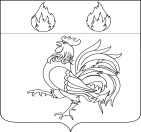 АДМИНИСТРАЦИЯМОРЕВСКОГО СЕЛЬСКОГО ПОСЕЛЕНИЯ ЕЙСКОГО РАЙОНАП О С Т А Н О В Л Е Н И Еп. МоревкаО признании утратившими силу отдельных правовых актов В целях приведения правовых актов в соответствие с действующим законодательством, руководствуясь статьей 55 Устава Моревского сельского поселения Ейского района, п о с т а н о в л я ю:1. Признать утратившим силу постановление администрации Моревского сельского поселения Ейского района от 11 ноября 2022 года №4 «О внесении изменений в постановление администрации Моревского сельского поселения Ейского района от 10 марта 2021 года №17 «Об утверждении муниципальной программы «Профилактика терроризма и экстремизма, усиление борьбы с преступностью, профилактика правонарушений и противодействие коррупции в Моревском сельском поселении Ейского района».2. Постановление вступает в силу со дня его подписания. ГлаваМоревского сельского поселения Ейского района                                                                                           О.А. Дикаяот22.01.2024                                                                   №9